Name: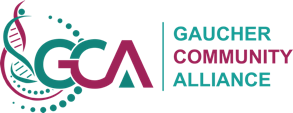                                       Date of Birth:I have Gaucher disease, a potentially life-threatening condition that is rarely covered in medical curricula.My significant risks: …………………………….My co-occurring conditions: …………………...My medications: ………………………………...Most important today: ………………………….Name:                                      Date of Birth:I have Gaucher disease, a potentially life-threatening condition that is rarely covered in medical curricula.My significant risks: …………………………….My co-occurring conditions: …………………...My medications: ………………………………...Most important today: ………………………….Name:                                      Date of Birth:I have Gaucher disease, a potentially life-threatening condition that is rarely covered in medical curricula.My significant risks: …………………………….My co-occurring conditions: …………………...My medications: ………………………………...Most important today: ………………………….Name:                                      Date of Birth:I have Gaucher disease, a potentially life-threatening condition that is rarely covered in medical curricula.My significant risks: …………………………….My co-occurring conditions: …………………...My medications: ………………………………...Most important today: ………………………….Name:                                      Date of Birth:I have Gaucher disease, a potentially life-threatening condition that is rarely covered in medical curricula.My significant risks: …………………………….My co-occurring conditions: …………………...My medications: ………………………………...Most important today: ………………………….Name:                                      Date of Birth:I have Gaucher disease, a potentially life-threatening condition that is rarely covered in medical curricula.My significant risks: …………………………….My co-occurring conditions: …………………...My medications: ………………………………...Most important today: ………………………….Name:                                      Date of Birth:I have Gaucher disease, a potentially life-threatening condition that is rarely covered in medical curricula.My significant risks: …………………………….My co-occurring conditions: …………………...My medications: ………………………………...Most important today: ………………………….Name:                                      Date of Birth:I have Gaucher disease, a potentially life-threatening condition that is rarely covered in medical curricula.My significant risks: …………………………….My co-occurring conditions: …………………...My medications: ………………………………...Most important today: ………………………….